This week’s spellings - Words with silent letters:tomb numb subtle doubt thumb crumb limb climb plumber debtDayLiteracyMathsCurriculumMonLesson 1 – ‘The Lost Thing’ by Shaun TanUse the following link: https://www.hamilton-trust.org.uk/blog/learning-home-packs/> Learning at Home Packs for English> Year 5 English  Week 9> Year 5 Day 1Read the opening of the story. Explore questions and answer as sentences inside the speech bubblesORStudy the paintings and answer the questions.Spellings:See spelling list at the bottom of page.Log in to Purple Mash and complete the spelling quiz in your 2dosGrammar Activities:Here is a comprehensive list of Grammar games to play, just work through the lists if you want something extra to do:https://www.bbc.co.uk/bitesize/topics/zhrrd2phttps://www.topmarks.co.uk/english-games/7-11-years/spelling-and-grammarLesson 1 – Multiply unit and non-unit fractions by an integerSummer Term Week 6Click on the following link to watch the lesson presentation:https://vimeo.com/420244176Complete the worksheet:https://resources.whiterosemaths.com/wp-content/uploads/2020/05/Lesson-1-Multiply-unit-and-non-unit-fractions-by-integers.pdf.Mark and correct your answers:https://resources.whiterosemaths.com/wp-content/uploads/2020/05/Lesson-1-Answers-Multiply-unit-and-non-unit-fractions-by-integers.pdf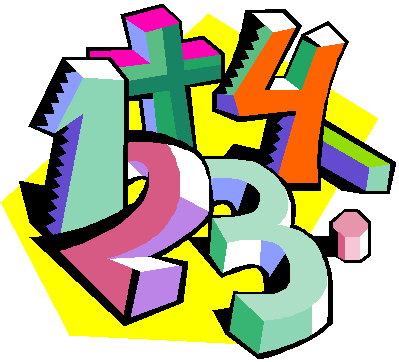 French – On the Move:  I like to move it, move it! J’aime bouger, bouger!https://www.twinkl.co.uk/resource/tp2-l-121-planit-french-year-4-on-the-move-lesson-packFollow the power point from the lesson pack above which teaches the children the vocabulary for different body parts and actions. See if you can give and receive instructions about how to move.Watch the following video clip of Heads, Shoulders, Knees and Toes, in French. See if you can sing along:https://www.youtube.com/watch?v=7YEZAwUfaeETuesLesson 2 – ParenthesisUse the following link: https://www.hamilton-trust.org.uk/blog/learning-home-packs/> Learning at Home Packs for English> Year 5 English  Week 9> Year 5 Day 2Look at the prompt cards to remind you about how to use parenthesis.Add extra information to the sentences, using parenthesis.Watch the following video about parenthesis:https://www.bbc.co.uk/teach/supermovers/ks2-english-commas-brackets-dashes-with-ben-shires/zh32cqt.Lesson 2 – Multiply mixed numbers by an integerSummer Term Week 6Click on the following link to watch the lesson presentation:https://vimeo.com/420244296Complete the worksheet:https://resources.whiterosemaths.com/wp-content/uploads/2020/05/Lesson-2-Multiply-mixed-numbers-by-integers-2019.pdfMark and correct your answers:https://resources.whiterosemaths.com/wp-content/uploads/2020/05/Lesson-2-Answers-Multiply-mixed-numbers-by-integers-2019.pdf.ICT CodingLog onto Purple Mash and watch the introductory video about codinghttps://www.purplemash.com/#tab/pm-home/computing/2code_lessonsComplete the code for the following programs and follow the challenges:Fun with FishBubblesWedLesson 3 –  Macavity the Mystery CatUse the following link: https://www.hamilton-trust.org.uk/blog/learning-home-packs/> Learning at Home Packs for English> Year 5 English  Week 9> Year 5 Day 3Look at Arthur Robbins’ illustrations and answer the questions.Then, practise reading Macavity the Mystery Cat aloud.. Lesson 3 – Fraction of an amountSummer Term Week 6Click on the following link to watch the lesson presentation:https://vimeo.com/420244399Complete the worksheet:https://resources.whiterosemaths.com/wp-content/uploads/2020/05/Lesson-3-Fractions-of-an-amount-2019.pdfMark and correct your answers:https://resources.whiterosemaths.com/wp-content/uploads/2020/05/Lesson-3-Answers-Fractions-of-an-amount-2019-1.pdfMountains -  Lesson 2  Features of a mountainUse the twinkl powerpoint from the following lesson plan to learn about features of different mountains:https://www.twinkl.co.uk/resource/tp2-g-038-planit-geography-year-5-magnificent-mountains-lesson-3-features-of-mountains-lesson-packWatch the following video clip showing images of Mount Roraima in Guyana:https://www.bbc.co.uk/teach/class-clips-video/expedition-to-guyana-mount-roraima-no-narration/z6c7nrdWatch the following video clip about mountain ranges around the word:https://www.bbc.co.uk/bitesize/clips/z27tfg8Use the activity sheet from the lesson pack to draw and label a mountain. Choose 1, 2 or 3 star, at an appropriate level for you.You may also like to look at the following webpage for more information:https://www.oddizzi.com/teachers/explore-the-world/physical-features/mountains/parts-of-a-mountain/ThursLesson 4 –  Macavity the Mystery CatUse the following link: https://www.hamilton-trust.org.uk/blog/learning-home-packs/> Learning at Home Packs for English> Year 5 English  Week 9> Year 5 Day 4Fill in the missing words from the poem. Then, complete a Police Custody Record for Macavity.Lesson 4 –  Using fractions as operatorsSummer Term Week 6Click on the following link to watch the lesson presentation:https://vimeo.com/420244575Complete the worksheet:https://resources.whiterosemaths.com/wp-content/uploads/2020/05/Lesson-4-Fractions-as-operators-2019.pdfMark and correct your answers:https://resources.whiterosemaths.com/wp-content/uploads/2020/05/Lesson-4-Answers-Fractions-as-operators-2019.pdfArt/Design –  Alfred WainwrightLook at the pictorial map information given below about Eskdale. Work on your own design of this based on Arnside. Try to use this picture as a model and work on just one part – draw the Knott and investigate how high the Knott is and include this on your picture too like the picture below. We will keep adding different parts to this picture each week.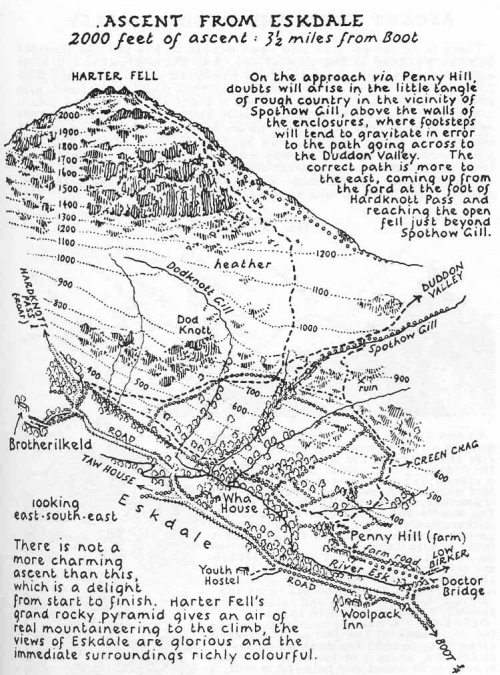 FriLesson 5 – Macavity the Mystery CatUse the following link: https://www.hamilton-trust.org.uk/blog/learning-home-packs/> Learning at Home Packs for English> Year 5 English  Week 9> Year 5 Day 5Read and write a playscript for Macavity.Lesson 5 – Maths MasterySummer Term Week 6https://www.twinkl.co.uk/resource/year-5-diving-into-mastery-fractions-as-operators-t-m-31340Choose some activities from the above teaching pack, using fractions as operators.ORComplete the daily maths lesson on BBC Bitesize:https://www.bbc.co.uk/bitesize/tags/zhgppg8/year-5-and-p6-lessonsArnside Archive The Arnside Archive Group have invited the people of Arnside to write a diary about your experiences during the Covid-19 Pandemic. Each week the children could write a diary entry for the week. This could be a family diary, photos, pictures, jokes, practical tips etc. Activity – Write your diary entry for the previous week.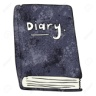 